اطلاعات کلی:● تذكر: خواهشمند است در صورتي كه مطالب تهيه شده در مورد بند يا بندهایي از گزارش در محدوده پيشبيني شده نميگنجد، گزارش خود را با در نظر گرفتن كليه موضوعات فرم گزارش در اوراق ديگري تهيه و پيوست نماييد.1- اشارتي به گزارشهاي پيشين:.....................................................................................................................................................................................................................................	 .2- مشروح كارهاي انجام شده تا اين تاريخ، همراه با ذكر روش كار و نتايج حاصله بهطور دقيق:	 .3- مشكلاتي كه در هنگام اجراي پروژه با آن برخورد نمودهايد را، همراه با پيشنهادات مربوط به رفع آنها بنويسيد...................................................................................................................................................................................................................................... .4- زمان پيشبيني شده از طرف دانشجو براي اتمام و ارائه رساله:......................................................................................تاريخ و امضاء دانشجونظر استاد (اساتيد) راهنما در رابطه با پيشرفت كار: 	 .تاريخ و امضاء استاد راهنمانظر شوراي تحصيلات تكميلي دانشکده 	 ،مورخ 	 در رابطه با پيشرفت كار:	                تاریخ و امضاء رئیس دانشکده     خواهشمند است نسخه اصلي گزارش پيشرفت كار كه به تأييد شورای تحصيلات تكميلي دانشکده رسيده است را، به بخش      تحصيلات تكميلي دانشگاه تحويل نماييد.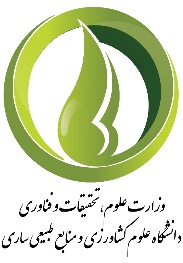 به نام خدا(صفحه 1 از 3)گزارش پيشرفت كار رساله دانشجويان دكتري شماره:...................... گزارش پيشرفت كار رساله دانشجويان دكتري تاريخ:..................... عنوان رساله (فارسي):عنوان رساله (فارسي):عنوان رساله (فارسي):عنوان رساله (انگليسي):عنوان رساله (انگليسي):عنوان رساله (انگليسي):نام و نامخانوادگی دانشجو:نام و نامخانوادگی دانشجو:نام و نامخانوادگی دانشجو:شماره دانشجویي:ورودي نيمسال: ورودی سال تحصيلي:رشته تحصيلي:رشته تحصيلي:رشته تحصيلي:استاد راهنما:استاد راهنما:استاد راهنما:استاد راهنما دوم:استاد راهنما دوم:استاد راهنما دوم:استاد مشاور:استاد مشاور:استاد مشاور:تاريخ برگزاري ارزيابي جامع:تاريخ برگزاري ارزيابي جامع:تاريخ برگزاري ارزيابي جامع:تاريخ دفاع از موضوع رساله:تاريخ دفاع از موضوع رساله:تاريخ دفاع از موضوع رساله:درصد پيشرفت كار:درصد پيشرفت كار:درصد پيشرفت كار:تاريخ گزارش:تاريخ گزارش:تاريخ گزارش:به نام خدا(صفحه 2 از 3)گزارش پيشرفت كار رساله دانشجويان دكتري شماره:...................... گزارش پيشرفت كار رساله دانشجويان دكتري تاريخ:..................... به نام خدا(صفحه 3 از 3)گزارش پيشرفت كار رساله دانشجويان دكتري شماره:...................... گزارش پيشرفت كار رساله دانشجويان دكتري تاريخ:..................... 